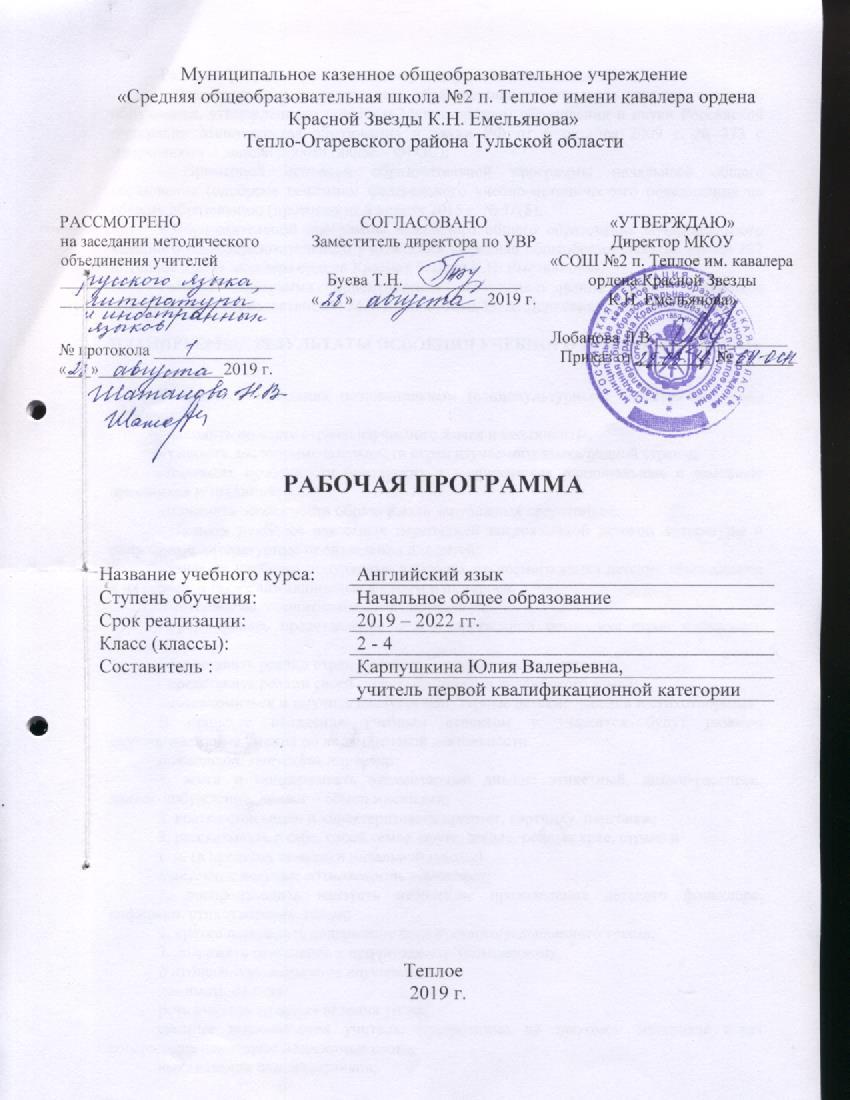 Рабочая программа по английскому языку составлена на основе- Федерального государственного образовательного стандарта начального общего образования, утвержденного приказом Министерством образования и науки Российской Федерации Министерства образования и науки РФ от 6 октября 2009 г. № 373 с изменениями и дополнениями (далее – ФГОС);- Примерной основной образовательной программы начального общего образования (одобрена решением федерального учебно-методического объединения по общему образованию (протокол от 8 апреля 2015 г. № 1/15);- Образовательной программы начального общего образования муниципального казенного общеобразовательного учреждения «Средняя общеобразовательная школа №2 п. Теплое имени кавалера ордена Красной Звезды К.Н. Емельянова».Рабочая программа ориентирована на использование линии учебников «Английский с удовольствием») М.З. Биболетовой, О. А. Денисенко, Н.Н. Трубаневой.ПЛАНИРУЕМЫЕ РЕЗУЛЬТАТЫ ОСВОЕНИЯ УЧЕБНОГО ПРЕДМЕТА (КУРСА)В процессе овладения познавательным (социокультурным) аспектом выпускник научится:– находить на карте страны изучаемого языка и континенты;– узнавать достопримечательности стран изучаемого языка/родной страны;– понимать особенности британских и американских национальных и семейных праздников и традиций;– понимать особенности образа жизни зарубежных сверстников;– узнавать наиболее известных персонажей англоязычной детской литературы и популярные литературные произведения для детей;– узнавать наиболее популярные в странах изучаемого языка детские телепередачи и их героев, а также анимационные фильмы и их героев.Выпускник получит возможность научиться:– сформировать представление о государственной символике стран изучаемого языка;– сопоставить реалии стран изучаемого языка и родной страны;– представить реалии своей страны средствами английского языка;– познакомиться и выучить наизусть популярные детские песенки и стихотворения.В процессе овладения учебным аспектом у учащихся будут развиты коммуникативные умения по видам речевой деятельности.В говорении выпускник научится:1. вести и поддерживать элементарный диалог: этикетный, диалог-расспрос, диалог-побуждение, диалог – обмен мнениями;2. кратко описывать и характеризовать предмет, картинку, персонаж;3. рассказывать о себе, своей семье, друге, школе, родном крае, стране ит. п. (в пределах тематики начальной школы).Выпускник получит возможность научиться:1. воспроизводить наизусть небольшие произведения детского фольклора: рифмовки, стихотворения, песни;2. кратко передавать содержание прочитанного/услышанного текста;3.  выражать отношение к прочитанному/услышанному.В аудировании выпускник научится:понимать на слух:речь учителя во время ведения урока;связные высказывания учителя, построенные на знакомом материале и/или содержащие некоторые незнакомые слова;выказывания одноклассников;небольшие тексты и сообщения, построенные на изученном речевом материале, как при непосредственном общении, так и при восприятии аудиозаписи;содержание текста на уровне значения (уметь отвечать на вопросы по содержанию текста);понимать основную информацию услышанного;извлекать конкретную информацию из услышанного;понимать детали текста;вербально или невербально реагировать на услышанное;Выпускник получит возможность научиться:понимать на слух разные типы текста, соответствующие возрасту и интересам учащихся (краткие диалоги, описания, детские стихотворения и рифмовки, песни, загадки) – время звучания до 1 минуты; использовать контекстуальную или языковую догадку; не обращать внимания на незнакомые слова, не мешающие понимать основное содержание текста.В чтении выпускник овладеет техникой чтения, то есть научится читать:по транскрипции;с помощью (изученных) правил чтения и с правильным словесным ударением;редуцированные формы вспомогательных глаголов, используемые для образования изучаемых видовременных форм;редуцированные отрицательные формы модальных глаголов;написанное цифрами время, количественные и порядковые числительные и даты;с правильным логическим и фразовым ударением простые нераспространённые предложения;основные коммуникативные типы предложений (повествовательное, вопросительное, побудительное, восклицательное);с определённой скоростью, обеспечивающей понимание читаемого.Выпускник овладеет умением читать, то есть научится:читать небольшие тексты различных типов, применяя разные стратегии, обеспечивающие понимание основной идеи текста, полное понимание текста и понимание необходимой (запрашиваемой) информации;читать и понимать содержание текста на уровне значения, то есть сумеет на основе понимания связи между членами простых предложений ответить на вопросы по содержанию текста;определять значения незнакомых слов по:– знакомым словообразовательным элементам (приставки, суффиксы) и по известным составляющим элементам сложных слов;– аналогии с родным языком;– конверсии;– контексту;– иллюстративной наглядности;пользоваться справочными материалами (англо-русским словарём, лингвострановедческим справочником) с применением знаний алфавита и транскрипции.Выпускник получит возможность научиться:читать и понимать тексты, написанные разными типами шрифтов; читать с соответствующим ритмико-интонационным оформлением простые распространённые предложения с однородными членами;понимать внутреннюю организацию текста и определять:главную идею текста и предложения, подчинённые главному предложению;хронологический/логический порядок предложений;причинно-следственные и другие смысловые связи текста с помощью лексических и грамматических средств;читать и понимать содержание текста на уровне смысла, а также:делать выводы из прочитанного;выражать собственное мнение по поводу прочитанного;выражать суждение относительно поступков героев;соотносить события в тексте с личным опытом.В письме выпускник научится:правильно списывать;выполнять лексико-грамматические упражнения;делать записи (выписки из текста);делать подписи к рисункам;отвечать письменно на вопросы;писать открытки-поздравления с праздником и днём рождения (объём 15–20 слов);писать личные письма в рамках изучаемой тематики (объём 30–40 слов) с опорой на образец.Выпускник получит возможность научиться:писать русские имена и фамилии по-английски;писать записки друзьям;составлять правила поведения/инструкции;заполнять анкеты (имя, фамилия, возраст, хобби), сообщать краткие сведения о себе;в личных письмах запрашивать интересующую информацию;писать короткие сообщения (в рамках изучаемой тематики) с опорой на план/ключевые слова (объём 50–60 слов);правильно оформлять конверт (с опорой на образец).Языковые средства и навыки пользования имиГрафика, каллиграфия и орфографияВыпускник научится:распознавать слова, написанные разными шрифтами;отличать буквы от транскрипционных знаков;читать слова по транскрипции;пользоваться английским алфавитом;писать все буквы английского алфавита и основные буквосочетания (полупечатным шрифтом);сравнивать и анализировать буквы/буквосочетания и соответствующие транскрипционные знаки;писать красиво (овладеет навыками английской каллиграфии);писать правильно (овладеет основными правилами орфографии).Выпускник получит возможность научиться:писать транскрипционные знаки; группировать слова в соответствии с изученными правилами чтения;использовать словарь для уточнения написания слова.Фонетическая сторона речиВыпускник научится:различать на слух и адекватно произносить все звуки английского языка;соблюдать нормы произношения звуков английского языка в чтении вслух и устной речи (долгота и краткость гласных, отсутствие оглушения звонких согласных в конце слов, отсутствие смягчения согласных перед гласными);соблюдать правильное ударение в изолированном слове, фразе;понимать и использовать логическое ударение во фразе, предложении;различать коммуникативный тип предложения по его интонации;правильно произносить предложения с точки зрения их ритмико-интонационных особенностей: повествовательное (утвердительное и отрицательное), вопросительное (общий и специальный вопрос), побудительное, восклицательное предложения.Выпускник получит возможность научиться:распознавать случаи использования связующего “r” и использовать их в речи;правильно произносить предложения с однородными членами (соблюдая интонацию перечисления);соблюдать правило отсутствия ударения на служебных словах.Лексическая сторона речиВыпускник научится:понимать значение лексических единиц в письменном и устном тексте в пределах тематики начальной школы;использовать в речи лексические единицы, обслуживающие ситуации общения в пределах тематики начальной школы в соответствии с коммуникативной задачей.Выпускник получит возможность научиться:распознавать имена собственные и нарицательные;распознавать части речи по определённым признакам;понимать значение лексических единиц по словообразовательным элементам (суффиксам и приставкам);использовать правила словообразования; догадываться о значении незнакомых слов, используя различные виды догадки (по аналогии с родным языком, словообразовательным элементам т. д.).Грамматическая сторона речиВыпускник научится:понимать и употреблять в речи изученные существительные с определённым/неопределённым/нулевым артиклем, прилагательные в положительной, сравнительной и превосходной степенях, количественные (до 100) и порядковые (до 30) числительные, личные, притяжательные и вопросительные местоимения, глагол have got, глагол-связку to be, модальные глаголы can, may, must, should, видо-временные формы Present/Past/Future Simple, Present Perfect, Present Progressive, конструкцию to be going to для выражения будущих действий, наречия времени, места и образа действия, наиболее употребительные предлоги для выражения временных и пространственных отношений;понимать и употреблять в речи основные коммуникативные типы предложений, безличные предложения, предложения с оборотом there is/there are, побудительные предложения в утвердительной и отрицательной формах;Выпускник получит возможность научиться:понимать и использовать в наиболее распространённых случаях неопределённый, определённый и нулевой артикли;понимать и использовать в речи указательные (this, that, these, those), неопределённые (some, any) местоимения;понимать и использовать в речи множественное число существительных, образованных не по правилам;понимать и использовать в речи сложносочинённые предложения с союзами and и but;понимать и использовать в речи сложноподчинённые предложения с союзом because;дифференцировать слова по определённым признакам (существительные, прилагательные, модальные/смысловые/ вспомогательные глаголы);приобрести начальные лингвистические представления о системе и структуре английского языка, необходимые для овладения речевыми навыками и основами речевых умений.СОДЕРЖАНИЕ УЧЕБНОГО ПРЕДМЕТА (КУРСА)2 классРаздел 1 «Знакомство».Дидактические единицы:1. Лексика на темы: Знакомство с одноклассниками, учителем, персонажами детских произведений. Я и моя семья. Животные. Школьные принадлежности. Глаголы движения, действия.2.  Грамматика: Числительные. Модальный глагол can.Лексичекий материал включает в себя следующие фразы и слова: Hello! Hi!Good morning!Goodbye!My name is...What is your name?I am...How old are you? Numbers 1-10Who are you?  a cat, a dog, a fox, a tiger, an elephant, a crocodile, a lion, a monkey, a fish, a parrot, a cockerelCan you...? - Yes, I can.No, I cannot / can’t.I can / can’t...His / Her name is...He / She can / can’t...to run, to jump, to skip, to swim, to fly,to sit, to walk, to dance, to sing, to write, to read, to draw, to count. Run, please! - Fine!Well-done! OK!Thank you.I have got...a pen, a encil box, a bag, a book, a workbook, a rubber red, blue, green, yellow, orange, black,white, browna mother, a father, a sister, a brother, a grandmother, a grandfatherТема: Добро пожаловать в Раздел 2 «Добро пожаловать в наш театр»Дидактические единицы:1.   Лексика: Мир моих увлечений. Виды спорта и игры. Выходной день на ферме. Страна изучаемого языка. Праздники (Новый год). Животные.2. Грамматика: употребление структуры have got в утвердительном, вопросительном и отрицательном предложении. Повелительное наклонение. Множественное число существительных. Краткие ответы на общие вопросы. Глаголы третьего лица единственного числа.Лексичекий материал включает в себя следующие фразы и слова: Have you got...? - Yes, I have. / No, I haven’t; a rabbit, a hen, a cockerel, a pig, a frog He / She has got a...He / She hasn’t got...Let’s...! - OK.Let’s... together!to play football, to play hockey, to play basketball, to play tennis, to play table tennis, to play badminton, to play chess; A Happy New Year!Проект «Английский алфавит»Раздел №3 «Давайте читать и говорить по-английски»1. Лексика: Мои любимые персонажи детских произведений. Страна изучаемого языка. Выходной день (в цирке, зоопарке, парке). Мир вокруг меня. Я и мои друзья. Праздники. Прилагательные, обозначающие характеристику людей.2. Грамматика: артикли a / the, употребление глагола to be в утвердительном, вопросительном и отрицательном предложении, краткие ответы на общие вопросы с этим глаголом. Лексичекий материал включает в себя следующие фразы и слова : специальный вопрос Where.Where do you live?I live...in the house, on the farm, in the forest, in the zoo He lives...He / She is...He / She isn’t...Is he / she...? Yes, he / she is.No, he / she isn’t.slim, big, fat, merry, sad, good, bad, brave, pretty, smart we, they.Проект «Конкурс закладок-загадок»Правила чтения букв и сочетаний i, e, u, o, ee, ck. Раздел №4 «Встречайте моих друзей» Дидактические единицы:1.  Лексика: Животные. Части тела и лица. Глаголы чувств.2.  Грамматика: Общий вопрос с глаголом to be. Ответы на общий вопрос.Лексичекий материал включает в себя следующие фразы и слова: finger, toes, eyes, noseto touch, to dance, to see, to smell, lazy, shy Are you...?Правила чтения букв и сочетаний  a, ea, ar. or. Проект «Мой друг»3 классРаздел №1 «Добро пожаловать в школу» 1.  Лексика: Знакомство. Приветствие. Глаголы действия. Специальные вопросительные слова. Виды спорта. Продукты питания. Конструкция Do you like…?Выражение a lot of.2. Грамматика: Специальные вопросы. Чтение букв A, I, O. Буквосочетание th.3-е лицо, единственное число глагола do. Неопределенное местоимение someЛексичекий материал включает в себя следующие фразы и слова: are, to read, to write, to go, to count, to play, to dance, to visit, to meet; a school, a park, a farm, a farmer, a doctor, a car, a horse, morning; smart, dark, short; why, when, where, what, who; together, a lot of. Let’s ... together! Would you like (some)...? - Yes, please. / No, thank you.Help yourself! to drink, to eat, to buy; a potato, a tomato, a nut, a carrot, an apple, a cabbage, an orange, a lemon, a banana, corn, an egg, honey, jam, a sweet, a cake, porridge, soup, tea, coffee, juice, milk, butter, cheese, meat, fish, bread, ham, ice cream.Раздел№2 «Счастливые уроки в Лесной Школе»1.  Лексика: Я и мои друзья.   Любимое домашнее животное. Праздники (Новый год, Рождество) Продукты питания. Угощение. Мой питомец. Части тела у животныхЗдоровый образ жизни. Дни недели. Поздравление с Новым годом и Рождеством.2.  Грамматика: Модальный глагол may.Вопросы с глаголом Do. Счет 20-100. Буквосочетание оо. Счет 11-20.Глагол May. Глагол Must. Буквосочетания  sh, chЛексичекий материал включает в себя следующие фразы и слова: May I have (some)...? - Here you are. / You are welcome! teeth, a tail, eyes, a face, a nose, ears, a neck; much, many;must, to wash one’s hands and face, to clean one’s teeth, to get up; May I...? (come in, go home, go out, help); to play with a friend, to play with toys, to walk in the park, to do homework, to play tennis (football, hockey), to walk with a dog; Monday, Tuesday, Wednesday, Thursday, Friday, Saturday, Sunday; Merry Christmas! A Happy New Year! Santa Claus, Christmas presents; I would like... Проект «Письмо Санте».Раздел№3 «Наши новые друзья»1. Лексика: Времена года. Названия месяцев. Герои сказок. День рождения. Почта. Игрушки. Дарим подарки. Страна изучаемого языка (общие сведения)2. Грамматика: Специальные вопросы и ответы на них. Числительные порядковые и количественные. Как писать письмо. Специальные вопросы.Лексичекий материал включает в себя следующие фразы и слова:a fairy tale, a poem, a river;to listen to music, to play computer games,to watch TV, to draw funny pictures;to be afraid of; at home, often;spring, summer, autumn, winter, season;January, February, March, April, May, June, July, August, September, October, November, December; a month, a year, holidays; yellow, bright;Would you like to...? - Yes, of course, first, second, third, ... thirty-first;Happy birthday to you!Happy birthday to you! - It’s great! Thank you.a birthday party; a birthday cake;a letter; a scooter, a puzzle, a player, a doll, roller skates, Lego, a teddy bear; to get a letter, to send a letter, to post a letter; a postcard, paper, a stamp, an envelope, a letterbox, a post office, a postman, a poster, an address;Where are you from? -1 am from... a country, a town, a city, a street;Great Britain, the USA, Russia;London, Oxford, New York, Boston, Moscow;Christmas Day, May Day,St Valentine’s Day, New Year’s Day.Проверочная работа №3.Проект «Подарок на день рождения»Раздел№4 «Наши рассказы и письма для друзей»1. Лексика: Части тела. Прилагательные, описывающие внешность. Глаголы действия. Домашние обязанности. Части тела у людей. Мои друзья и яФразовый глагол «смотреть». Различаем am и pm.2. Грамматика: Употребление глагола have=have got.Лексичекий материал включает в себя следующие фразы и словаa mouth, a tooth, a shoulder, a knee, an arm, a foot, hair;I have...= I have got... lovely, blond, round;am, pmit’s time to, to go to bed, to put, to have breakfast, to have lunch, to play the piano; look, look like, look at.Проверочная работа №4.Контрольная работа4 классаРаздел№1 «Времена года»1.  Лексика: Времена года. Погода. Виды спорта – летние и зимние. Глаголы движения. Занятия в выходные. Сказка о лягушке-путешественнице “Two Ducks and the Frog”. Сказка о временах года “TheDonkey’s Favourite Season2.  Грамматика: Простое будущее время Future Simple Tense.Лексичекий материал включает в себя следующие фразы и слова:to dive, to toboggan, to make a snowman, to play snowballs, to fly a kite, to have a picnic, to play hide-and-seeka kite, a picnic, a snowball, hide-and-seek, a holiday (holidays)What’s the weather like today/ in winter;rain, snow, yearsunny, windy, cloudy, snowy, hot, cold, warm, rainyРаздел 2: Английский дом – 8 часовРаздел №2 «Мой дом, моя квартира, моя комната»1.  Лексика: Квартира. Дом. Мебель. Сказка о приключениях английского мальчика “The Big Secret”2.  Грамматика: Конструкция There is / There are. Предлоги места.Лексичекий материал включает в себя следующие фразы и слова:There is (are)...There is no...(are no...)Is there...? - Yes, there is. / No, there isn’t. Are there any...? - Yes, there are. /No, there aren’t.a hall, a kitchen, a pantry, a living room,a bedroom, a bathroom, a toilet, a window,a wall, a door, a floor, a flat;an armchair, a bed, a carpet, a chair,a desk, a fireplace, a lamp, a picture,a shelf, a sofa, a table, a wardrobe;to go shopping, to share;interesting, large, own;above, behind, between, in the (right / left)corner, in the middle, next to, on, under;sometimesПроверочная работа №1.Проект «Dream House».Раздел№3 «Жизнь в городе и на селе»1.  Лексика: Город. Село.Россия. Великобритания. Домашние и дикие животные. Сказка о превращении серого города в цветущий сад “The Green Garden”.2.  Грамматика: Образование степеней сравнения имен прилагательныхЛексичекий материал включает в себя следующие фразы и слова:a field, a road, a garden, a hill, abridge, an apple tree, a river, country (in the country), a capital, a city, people, a thing;Great Britaina camel, a cow, sheep, a horse, a dolphin, an eagle, a whale, a desert, a mountain, an ocean, a river, a sea to become, to carry, to take off usefulРаздел№4 «Мир моих фантазий»1. Лексика: Английские сказки: “The Smart Little Bird”, “The Wolf and the Sheep”. История о том, как Санта-Клаус готовится к Рождеству и Новому году.Глаголы.2.  Грамматика: Простое прошедшее время Simple Tense.Лексичекий материал включает в себя следующие фразы и слова:to be - was / were, to catch - caught, to come -came, to cut - cut, to do - did, to draw - drew,to drink - drank,to fall - fell, to fly - flew,to give - gave, to go - went,to have - had, to let - let,to make - made, to meet - met,to put - put, to run - ran, to say - said,to see - saw, to take - took,to think - thought, to write - wroteПроверочная работа №2.Проект “Let’s Write a Fairy Tale!”Раздел№5 «Моя семья»1.  Лексика: Члены семьи. Домашние обязанности. Разговор по телефону. Угощение. Английские сказки: “I Don’t Want to”, “Why Do Cats Wash after Dinner?”2.  Грамматика: Простое прошедшее время Simple Tense.Лексичекий материал включает в себя следующие фразы и слова:a brother, a daughter, a family, a granddaughter, a grandson, a grandfather (grandpa), a grandmother (grandma), a sister, a brother a son, a dish, a phone, a phototo bring - brought, to buy - bought, to get - got, to hear - heard, to lay - laid,to answer phone calls, to cook, to do homework, to lay the table, to make the bed, to play puzzles, to repair the bike, to take photos (of), to take a pet for a walk, to do the washing up, to be politeMay I help you to...? - Thank you.Can you help me to...? - Yes. In a minute...Раздел № 6 « В магазине»1.  Лексика: Одежда. Обувь. Поведение за столом. В магазине. Цвета. Ведение разговора с продавцом (сценка). Английская сказка “Baby Elephant and his New Clothes”.2.  Грамматика: Употребление местоимений some, any, отрицания no.Лексичекий материал включает в себя следующие фразы и слова:a bag, a blouse, a boot (boots), clothes, a coat, a dress, a jacket, jeans, a mitten (mittens), a raincoat, a scarf, a shoe (shoes), a suit, a sweater, a trainer (trainers), trousers, a T-shirt, an umbrella a pound, a glass, a bottle to have on, to suit some, anyIs there any...? Yes, there is some. / No, there isn’t any.How much is it / are they?Can I help you?Проверочная работа № 3.Проект “MFM (Modern Fashion Magazine) for Stars”.Раздел 7 «Моя школа»1. Лексика: Герои сказок. Времена года. День рождения. Почта. Игрушки. . Занятия в школе. Школьные принадлежности.. Школьные предметыШкольные истории “Jason and Becky at School”, “ The Best Time for Apples”. Английская сказка об умении находить общий язык с соседями “ The King and the Cheese”.2.  Грамматика: Специальные вопросы и ответы на них.Лексичекий материал включает в себя следующие фразы и слова:a break, aboard, a cassette, CD, a classmate, a classroom, a desk, a dictionary, a goldfish, a mark, paints, a pencil sharpener, a ruler, a tape recorder, a video,Maths, PE, Reading, Russian to learn by heart, to translate from... into..., to get along with, to get a good (bad) mark coloured (pencils) this / these, that / those, during That’s easy!Контрольная работа №1, №2Проект “Diploma”.КАЛЕНДАРНО - ТЕМАТИЧЕСКОЕ ПЛАНИРОВАНИЕ2 класс3 класс4 класс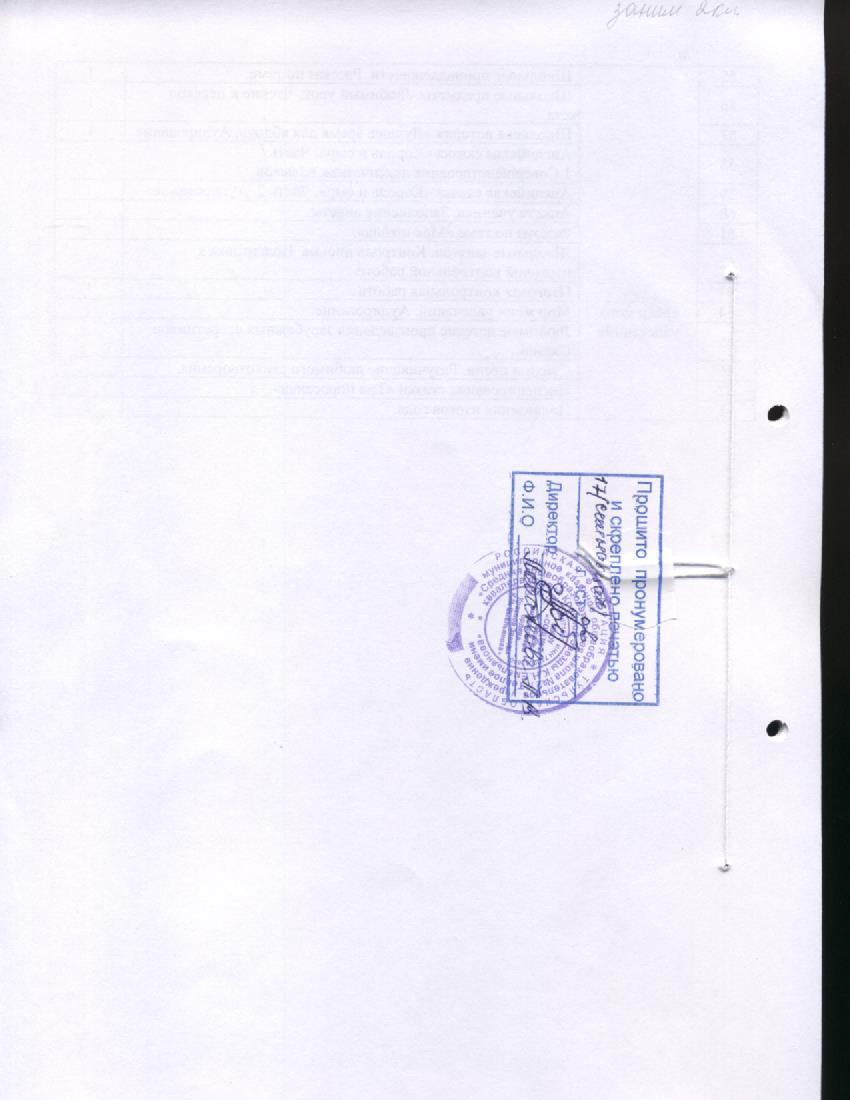 № п/пРазделТема урокаКоли-чество часов1«Привет, Английский»Вводный урок. Приветствие. Знакомство с одноклассниками и учителем. «Привет английский!»12«Привет, Английский»Новая лексика. Знакомство с буквой Аа. «Знакомство».13«Привет, Английский»Счёт от 1 до 10. Знакомство с буквой Вв. «Знакомство».14«Привет, Английский»Продолжение темы: Счёт от 1 до 10. Модель простого предложения. Знакомство с буквой Сс. «Знакомство».  15«Привет, Английский»Монологическая форма речи. Модальный глагол can.  Знакомство с буквой Dd.  «Знакомство».16«Привет, Английский»Отрицательные и утвердительные ответы на вопрос с глаголом can. Новая лексика. Знакомство с буквой Ее. «Знакомство».17«Привет, Английский»Отработка в речи употребления глагола can. Знакомство с буквой Ff. «Знакомство».18«Привет, Английский»Отрицательные предложения с глаголом can. Знакомство с буквой Gg. 19«Привет, Английский»Порядок слов в предложении. Модели предложений. Знакомство с Hh. 110«Привет, Английский»Отработка употребления в речи глагола can в вопросах и ответах.  Знакомство с Ii. 111«Привет, Английский»Описание предметов. Знакомство  с буквой Jj. Диалогическая форма речи. Контроль монологической речи.112«Привет, Английский»Выражение собственного мнения. Рассказ по сюжетным картинкам. Знакомство с Kk. 113«Привет, Английский»Модальный глагол have. Знакомство с буквой Ll.114«Привет, Английский»Составление рассказа по схемам. Закрепление счёта и изученных букв. Знакомство с Mm. 115«Привет, Английский»Простое предложение с союзом and. Знакомство с Nn.  Новая лексика. Цвета. 116«Привет, Английский»Утвердительное предложение с модальным глаголом can. Знакомство с Oo. Диалогическая  форма речи.117«Привет, Английский»Составление рассказа о себе по схемам. Знакомство с Рр. Диалог-расспрос по теме «Мои любимые занятия» .118«Привет, Английский»Новая лексика. Просьба. Знакомство с Qq. «Моя семья» 119«Добро пожаловать в наш театр»Глагол have в отрицательных предложениях. Составление высказываний. Знакомство с Rr. 120«Добро пожаловать в наш театр»Вопросительные предложения с глаголом have. Знакомство с Ss. 121«Добро пожаловать в наш театр»Монологическая и диалогическая формы речи. Знакомство с Tt. 122«Добро пожаловать в наш театр»Высказывания по плану, составленному в виде моделей предложений. Множественное  число существительных. Знакомство с Uu. 123«Добро пожаловать в наш театр» Новая лексика. Краткие ответы с глаголами: do, can, is, am. Буква Vv. 124«Добро пожаловать в наш театр»Расширенная модель в монологическом высказывании. Глаголы 3-го лица единственного числа. Буква Ww. 125«Добро пожаловать в наш театр»Закрепление и обобщение изученного материала. Контроль речевых умений. Буква Xx. 126«Добро пожаловать в наш театр»Новая лексика. Запрос информации и приглашение. Буква Уу. «Спорт».127«Добро пожаловать в наш театр»Ведение диалога – расспроса. Вопросительные предложения. Короткие сообщения от 1-го лица. Буква Zz. «Спорт». 128«Добро пожаловать в наш театр»Краткие сообщения в 3-м лице. Графическое изображение. Составление диалога. «Спорт».129«Добро пожаловать в наш театр»Закрепление и обобщение изученного материала. 130«Добро пожаловать в наш театр»Монологическая речь. Запрос информации о качестве предмета. Повторение алфавита.131«Давай читать и говорить по-английски»Модель простого предложения с обстоятельством. Диалог. 132«Давай читать и говорить по-английски»Закрепление изученного. Чтение гласной в закрытом слоге. 133«Давай читать и говорить по-английски»Отработка употребления в речи глагола 3-го лица единственного числа.134«Давай читать и говорить по-английски»Правила чтения гласной Ii . 135«Давай читать и говорить по-английски»Модели предложений с глаголом - связкой. Закрепление навыков чтения.136«Давай читать и говорить по-английски»Монологическая речь. Правила чтения гласной Аа. Вопросы и ответы.137«Давай читать и говорить по-английски»Отработка правил чтения. Высказывания по плану, составленному в виде моделей предложений.138«Давай читать и говорить по-английски»Некоторые случаи употребления существительных в притяжательном падеже. 139«Давай читать и говорить по-английски»Правила  чтения гласной Ее и буквосочетания еу.140«Давай читать и говорить по-английски»Правила чтения буквосочетания ск.141«Давай читать и говорить по-английски»Соотнесение букв и транскрипционных знаков. Совершенствование умения читать по правилам.142«Давай читать и говорить по-английски»Правила чтения буквы Оо. Сокращенные записи слов. 143«Давай читать и говорить по-английски»Чтение согласной х и буквосочетания th. Некоторые исключения из правил чтения. 144«Давай читать и говорить по-английски»Артикли a и  the. Ролевая игра.145«Давай читать и говорить по-английски»Правила чтения буквы Uu.146«Давай читать и говорить по-английски»Составление высказывания – описания. Личные местоимения. Контроль монологической речи.147«Давай читать и говорить по-английски»Правила чтения Ее и буквосочетания ее. Закрепление лексики предыдущих уроков.148«Давай читать и говорить по-английски»Систематизация правил чтения гласных. Выразительное чтение наизусть. 149«Давай читать и говорить по-английски»Предложения и их виды по цели высказывания.  Проектная деятельность «Конкурс закладок – загадок».150«Встречайте моих друзей»Тренировка в употреблении кратких ответов на вопросы с разными глаголами. Правила чтения букв Ii u Ee в конце слова.151«Встречайте моих друзей»Закрепление навыков чтения буквосочетаний и букв.152«Встречайте моих друзей»Правила чтения буквы Уу в конце слова. Утвердительные предложения.153«Встречайте моих друзей»Правила  чтения вслух Аа. Знакомство с чтением буквосочетания ea.154«Встречайте моих друзей»Извлечение информации при чтении про себя. Отработка   навыков чтения. Описание внешности.155«Встречайте моих друзей»Повторение предложений с глаголом can.156«Встречайте моих друзей»Правила чтения буквы Оо. Глагол – связка с местоимениями.157«Встречайте моих друзей»Правила чтения буквы Uu. Вопросительные предложения и ответы.158«Встречайте моих друзей»Тексты описательного характера. Отработка правил чтения.159«Встречайте моих друзей»Закрепление навыков чтения лексики и грамматики.160«Встречайте моих друзей»Приемы анализа текста.161«Встречайте моих друзей»Знакомство с конструкцией общего вопроса и краткие ответы на него. 162«Встречайте моих друзей»Проектная работа «Мой друг».163«Встречайте моих друзей»Лексико-грамматическая викторина по теме «Мои друзья»164«Встречайте моих друзей»Лексическая игра «Крокодил».165«Встречайте моих друзей»Повторение лексического материала по теме «Что я умею».66«Встречайте моих друзей»Совершенствование навыка  употребления в речи глагола 3-го лица единственного числа.67«Встречайте моих друзей»Повторение основных транскрипционных знаков и активизация их в словах.68«Встречайте моих друзей»Подведение  итогов года.№ п/пРазделТема урокаКоли-чество часов1«Добро пожаловать в школу»Чтение букв A, I, O. Чтение  и перевод текста.12«Добро пожаловать в школу»Чтение букв E, U. Аудирование.13«Добро пожаловать в школу»Поступаем в школу Green School. Диалог.14«Добро пожаловать в школу»Аудирование по теме «Продукты»15«Добро пожаловать в школу»Конструкция Do you like…?16«Добро пожаловать в школу»Практическая фонетика (аудиокнига Питер Пэн)17«Добро пожаловать в школу»Что растет в огороде? Диалог.18«Добро пожаловать в школу»Выражение a lot of.19«Добро пожаловать в школу»Неопределенное местоимение some. Монологическая форма речи.110«Добро пожаловать в школу»Глагол-помощник Do.111«Добро пожаловать в школу»3-е лицо, единственное число глагола do(интерактивный урок, презентация Power Point)112«Добро пожаловать в школу»Буквосочетание th.113«Добро пожаловать в школу»Дни недели. Рассказ. 114«Добро пожаловать в школу»Сочетание ea. Чтение и перевод текста. Подготовка к контрольной работе №1.115«Добро пожаловать в школу»Контрольная работа №1 по разделу «Добро пожаловать в школу»116«Добро пожаловать в школу»Анализ контрольной работы №1. Практическая фонетика(просмотр мультфильма на английском языке)117«Добро пожаловать в школу»Идем в магазин (интерактивный урок-игра).118«Добро пожаловать в школу»Проект. Составляем меню для ресторана.119«Счастливые уроки в Лесной Школе»Части тела у животных.120«Счастливые уроки в Лесной Школе»Вопросы с глаголом Do.121«Счастливые уроки в Лесной Школе»Кто что любит?122«Счастливые уроки в Лесной Школе»Глагол Must. Буквосочетания  sh, ch123«Счастливые уроки в Лесной Школе»Much, many, a lot of(интерактивный урок, презентация Power Point)124«Счастливые уроки в Лесной Школе»Буквосочетание оо. Счет 11-20.125«Счастливые уроки в Лесной Школе»Глагол May126«Счастливые уроки в Лесной Школе»Счет 20-100.127«Счастливые уроки в Лесной Школе»Практическая фонетика(просмотр мультфильма на английском языке)128«Счастливые уроки в Лесной Школе»Повторение счета 1-100. Подготовка к контрольной работе №2 по разделу «Счастливые уроки в Лесной Школе»129«Счастливые уроки в Лесной Школе»Контрольная работа №2 по разделу «Счастливые уроки в Лесной Школе»130«Счастливые уроки в Лесной Школе»Анализ  контрольной работы №2 по разделу «Счастливые уроки в Лесной Школе».131«Счастливые уроки в Лесной Школе»Делаем новогодние игрушки.132«Счастливые уроки в Лесной Школе»Пишем письмо Санта-Клаусу133«Наши новые друзья»Чтение текста о новом ученике.134«Наши новые друзья»Городская мышь и сельская мышь.135«Наши новые друзья»Времена года. (интерактивный урок, презентация Power Point)136«Наши новые друзья»Рассказ по теме «Что можно делать в разные времена года?»137«Наши новые друзья»Названия месяцев.138«Наши новые друзья»Числительные порядковые и количественные. Лексико-грамматический тест.139«Наши новые друзья»Когда твой день рождения?140«Наши новые друзья»Дарим подарки. Диалог.141«Наши новые друзья»Учим песню про день рождения.142«Наши новые друзья»Экскурсия на почту.(интерактивный урок, презентация Power Point)143«Наши новые друзья»Как писать письмо.144«Наши новые друзья»Как писать адрес на конверте.145«Наши новые друзья»Умная Миранда. Чтение и перевод текста.146«Наши новые друзья»Читаем письма английских ребят.147«Наши новые друзья»Вопросительные слова. Выполнение лексико-грамматического теста.148«Наши новые друзья»Учимся задавать специальные вопросы.149«Наши новые друзья»Умная Миранда. Часть 2. Подготовка к контрольной работе №3 по разделу «Наши новые друзья»150«Наши новые друзья»Контрольная  работа №3 по разделу «Наши новые друзья»151«Наши новые друзья»Анализ к контрольной работы №3 по разделу «Наши новые друзья».152«Наши новые друзья»Делаем открытку. Практическая фонетика (аудиокнига Питер Пэн)153«Наши рассказы и письма для друзей»Части тела у людей.154«Наши рассказы и письма для друзей»Рассказ по теме «Мой друг». Совершенствование лексических и грамматических навыков.155«Наши рассказы и письма для друзей»Практическая фонетика(просмотр мультфильма на английском языке)156«Наши рассказы и письма для друзей»Учимся определять время.157«Наши рассказы и письма для друзей»Различаем am и pm.158«Наши рассказы и письма для друзей»Фразовый глагол «смотреть». Употребление в тексте.159«Наши рассказы и письма для друзей»Ищем пропавшего человека. (интерактивный урок-игра)160«Наши рассказы и письма для друзей»Составляем рассказ из отрывков. Множественное число существительных.  Исключения.161«Наши рассказы и письма для друзей»Рассказ по теме «Мой друг»162«Наши рассказы и письма для друзей»Чтение и перевод рассказа «Уфо и его друзья». Часть 1.163«Наши рассказы и письма для друзей»Чтение и перевод рассказа «Уфо и его друзья». Часть 2.164«Наши рассказы и письма для друзей»Подготовка к итоговой контрольной работе.165«Наши рассказы и письма для друзей»Итоговая контрольная работа.166«Наши рассказы и письма для друзей»Анализ итоговой контрольной работы.167«Наши рассказы и письма для друзей»Пишем письмо английскому другу.168«Наши рассказы и письма для друзей»Подведение итогов года. Практическая фонетика(аудиокнига Питер Пэн, продолжение)1№ п/пРазделТема урокаКоли-чество часов1«Времена года»Повторение лексического материала третьего класса. Введение новой лексики  по теме «Мое любимое время года»12«Времена года»Беседа по теме «Мое любимое время года». Закрепление изученного лексического материала.13«Времена года»Чтение и перевод сказки «Утки и лягушка» с последующим анализом.14«Времена года»Пересказ сказки «Утки и лягушка». Аудирование.15«Времена года»Сказка о временах года «Любимое время года ослика». Чтение и перевод с полным пониманием.  16«Времена года»Строим планы. Развитие монологической формы речи. Будущее время.17«Времена года»Прогноз погоды. Ролевая игра «Прослушайте прогноз погоды». Развитие диалогической формы речи.18«Времена года»Выходной день – пикник. Работа с текстом.19«Времена года»Времена года. Погода. Написание письма.110«Мой дом, моя квартира, моя комната»Английский дом. Описание дома семьи Браунов. 111«Мой дом, моя квартира, моя комната»Чтение и перевод сказки «Большой секрет». Введение новой лексики.112«Мой дом, моя квартира, моя комната»Введение новой лексики по теме «Моя комната». Вопросительные предложения.113«Мой дом, моя квартира, моя комната»Рассказ по теме «Моя комната»114«Мой дом, моя квартира, моя комната»Предлоги места. Ролевая игра «Найди меня!» Подготовка к контрольной  №1 работе  по теме «Времена года. Мой дом, моя квартира, моя комната»115«Мой дом, моя квартира, моя комната»Контрольная работа №1  по теме «Времена года. Мой дом, моя квартира, моя комната»116«Мой дом, моя квартира, моя комната»Анализ контрольной работы №1 по теме «Времена года. Мой дом, моя квартира, моя комната»117«Мой дом, моя квартира, моя комната»118«Мой дом, моя квартира, моя комната»Комната Джил. Развитие монологической формы речи.119«Жизнь в городе и на селе»Знакомство с Россией. Изучение новой лексики120«Жизнь в городе и на селе»Знакомство с Великобританией. Аудирование с частичным пониманием услышанного121«Жизнь в городе и на селе»Чтение и перевод сказки о споре ветра и солнца. Степени сравнения прилагательных. Введение нового лексического материала.122«Жизнь в городе и на селе»Прилагательные – исключения.123«Жизнь в городе и на селе»Чтение и перевод сказки о превращении серого города в цветущий сад. Введение нового лексического материала.124«Жизнь в городе и на селе»Введение нового лексического материала  по теме «Дикие и домашние животные». Многосложные прилагательные.125«Жизнь в городе и на селе»Как люди и животные помогают друг другу. Рассказ по теме.126«Мир моих фантазий»Беседа по теме «Что произошло прошлым летом». Прошедшее время (правильные глаголы)127«Мир моих фантазий»Смешная небылица. Развитие монологической формы речи. Прошедшее время (неправильные глаголы)128«Мир моих фантазий»Зимняя фантазия. Слова – спутники. Глагол to be в прошедшем времени.129«Мир моих фантазий»130«Мир моих фантазий»Контрольная работа  №2 по теме «Жизнь в городе и  на селе. Мир моих фантазий»131«Мир моих фантазий»Анализ контрольной работы №2. Чтение и перевод английских сказок «Умная маленькая птичка», «Волк и овечка» с последующим анализом.132«Мир моих фантазий»Аудирование с последующим чтением и переводом. История о том, как Санта – Клаус готовится к Рождеству.133«Моя семья»Семья Мэг. Изучение новой лексики.134«Моя семья»Беседа по теме «Любимые занятия в выходные дни».135«Моя семья»Соседи Мэг. Чтение текста.136«Моя семья»Помощь родителям по дому. Обязанности членов семьи. Рассказ по теме.137«Моя семья»138«Моя семья»Английская сказка «Я не хочу». Чтение текста.139«Моя семья»Вежливый телефонный разговор.140«Моя семья» Время. Часы. Английская сказка «Почему кошки умываются после обеда»141«Моя семья»Поведение в семье и гостях.142«Моя семья»Помощь по дому. Контроль говорения.143« В магазине»В магазине: одежда и обувь. Изучение новой лексики.144« В магазине»Инсценирование диалогов по теме «В магазине».145« В магазине»Что купить для путешествия. Диалог на заданную тему.146« В магазине»Английская сказка «Новая одежда для слоненка»147« В магазине»Одеваемся по погоде. Чтение и перевод текста.148« В магазине»Беседа по теме «Покупка продуктов в разных упаковках».149« В магазине»Неопределенные местоимения.150« В магазине»В магазине. Написание  письма по теме «Одежда». Подготовка к контрольной работке №3151« В магазине»Контрольная работа №3 по теме «Моя семья. В магазине»152« В магазине»Анализ контрольной работы  №3. Проектная работа «Журнал моды для звезд»153« В магазине»Классная комната. Изучение новой лексики.154« В магазине»Занятия в школе. Школьная история «Джейсон и Бэкки»155« В магазине»Школьные принадлежности. Рассказ по теме.156« В магазине»Школьные предметы. Любимый урок. Чтение и перевод текста.157« В магазине»Школьная история «Лучшее время для яблок». Аудирование.158« В магазине»Английская сказка «Король и сыр». Часть 1.Совершенствование лексических навыков.159« В магазине»Английская сказка «Король и сыр». Часть 2. Аудирование.160« В магазине»Анкета ученика. Заполнение анкеты.161« В магазине»Рассказ по теме «Моя школа».162« В магазине»Школьные занятия. Контроль письма. Подготовка к итоговой контрольной работе.163« В магазине»Итоговая контрольная работа .164«Мир моих увлечений»Мир моих увлечений. Аудирование.165«Мир моих увлечений»Любимые детские произведения зарубежных сверстников. Сказки.166«Мир моих увлечений»Стихи и песни. Разучивание любимого стихотворения.167«Мир моих увлечений»Инсценирование сказки «Три поросенка».168«Мир моих увлечений»Подведение итогов года.1